СВИМ ПОНУЂАЧИМАПРЕДМЕТ: Обавештење о продужењу рока за достављање понуда по ЈН 1938/2013- Лабораторијске хемикалије  Поштовани, обавештавамо Вас да Наручилац ПД "Термоелектране Никола Тесла" д.о.о. Обреновац због измене конкурсне документације продужава рок за доставу понуда по јавној набавци број 1938/2013.Нови рок за доставу понуда је 22.11.2013. до 10:00 часоваОтварање понуда обавиће се истог дана у 10:15 часова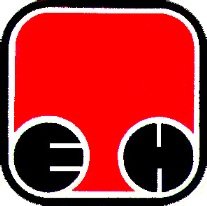 Електропривреда Србије  - ЕПСПривредно ДруштвоТермоелектране Никола Тесла,  Обреновац